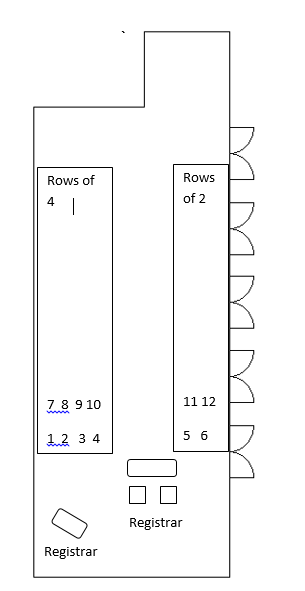 `								       	